		Sida 1 av 2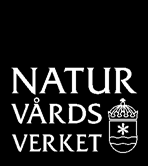 SWEDISH ENVIRONMENTAL PROTECTION AGENCY	Ansökan		Bidrag till ideella miljöorganisationers arbete 		2022Benämning på ansökan (Observera att Naturvårdsverket endast kan bevilja medel för 1 år i taget)Bidragssökande organisationBeskrivning av organisationens verksamhet och hur den bidrar till att uppfylla de nationella miljökvalitetsmålenVilket av de 16 nationella miljömålen berörs mest av organisationens verksamhet:Dessa miljömål (max 3 st) berörs också:Obligatoriska bilagor till ansökan:Fil/Papper	Länk		Stadgar		Länk: 		Verksamhetsberättelse (senaste)		Länk: 		Senaste 2 årsredovisningar inklusive revisionsberättelser		Länk: 		Bevis (t ex protokoll) som visar firmatecknares behörighet		Länk: 		Bevis som visar att krav på medlemsantal är uppfyllt (om det inte framgår av bilagorna ovan)		Länk: Intygande:	Jag har tagit del av de allmänna villkoren (enligt Naturvårdsverkets hemsida)Underskrift (firmatecknare)Skicka signerad inskannad ansökan med bilagor till:bidragsansokan@naturvardsverket.seAlternativt: Skicka signerad i pappersformat till:Naturvårdsverket106 48  StockholmTitelTitelTitelStartSlutFrån Naturvårdsverket sökt bidrag. Belopp, kronorNamnNamnNamnNamnBeskrivning av verksamhetenBeskrivning av verksamhetenBeskrivning av verksamhetenBeskrivning av verksamhetenOrganisationsnummerOrganisationsnummerAntal medlemmarTelefonnummerAdressAdressAdressAdressPostnummerOrtOrtOrtE-post till organisationenE-post till organisationenE-post till organisationenE-post till organisationenWebbplatsWebbplatsWebbplatsWebbplatsKontaktpersonKontaktpersonKontaktpersonKontaktpersonTelefonnummer till kontaktpersonTelefonnummer till kontaktpersonTelefonnummer till kontaktpersonTelefonnummer till kontaktpersonE-post till kontaktpersonE-post till kontaktpersonE-post till kontaktpersonE-post till kontaktpersonOrt och datumOrt och datumUnderskriftNamnförtydligande